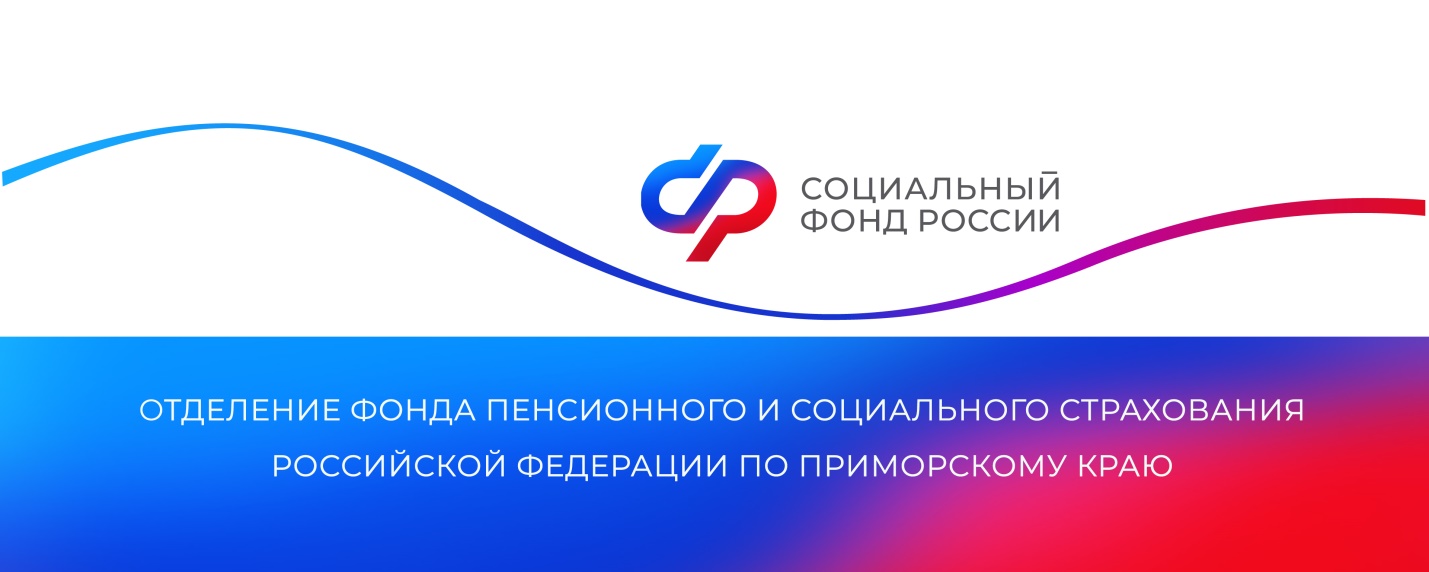 С 1 августа повышены страховые и накопительные пенсии приморцевС 1 августа Отделение Социального фонда России по Приморскому краю провело беззаявительный перерасчет страховых пенсий работавших в 2022 году пенсионеров. Корректировка выплат коснулась всех получателей пенсий по старости и по инвалидности, за которых в прошлом году работодатели уплачивали страховые взносы. Выплаты также увеличены получателям пенсии по потере кормильца, если на лицевой счет человека, в связи с утратой которого была оформлена пенсия, поступили средства, не учтенные ранее при назначении выплат.В отличие от традиционной индексации, при которой размер пенсии повышается на фиксированный коэффициент, августовский перерасчет зависит от зарплаты пенсионера: чем она выше, тем больше будет увеличена пенсия. Максимальная прибавка составляет три пенсионных коэффициента.Перерасчет страховых пенсий в этом году получит около 133,5 тысяч приморских пенсионеров.Августовский перерасчет, как и все плановые ежегодные повышения пенсий, происходит автоматически, поэтому пенсионерам не нужно никуда обращаться, чтобы получить выплаты в новом размере. Деньги будут перечислены всем работающим и неработающим пенсионерам в августе по стандартному графику. Для этого специалисты краевого Отделения Социального фонда в июле заблаговременно провели необходимые мероприятия по корректировке размеров пенсионных выплат.Помимо повышения страховой пенсии, с 1 августа также увеличен размер выплат пенсионных накоплений: накопительной пенсии и срочной пенсионной выплаты, которую получают участники программы софинансирования пенсии. Этот перерасчет связан не столько с работой пенсионера (с 2014 года отчисления работодателей на пенсионные накопления направляются на формирование страховой пенсии), сколько с результатами инвестирования средств управляющими компаниями в предыдущем году.В соответствии с ними, накопительные пенсии 1 258 приморцев с августа увеличены на 3,04%. Ежемесячная прибавка к пенсии 1 076 участников программы софинансирования пенсионных накоплений повышена на 6,46%. Отметим, что средний размер накопительной пенсии в крае сегодня составляет 779,28 рублей в месяц. Средний размер срочной пенсионной выплаты участникам программы софинансирования – 2 401,37 рублей в месяц.До 1 августа краевое Отделение Социального фонда также завершило доплаты к единовременным выплатам пенсионных накоплений, назначенным в течение прошлого года. По действующим правилам, их оформляют, если накопления выплачиваются сразу всей суммой либо если средства получают правопреемники. Как и в случае с другими выплатами пенсионных накоплений, единовременная выплата пересчитывается в результате поступления новых взносов на пенсию (обязательных и добровольных) или по итогам инвестирования средств. Всего перерасчет получат 2 108 человек, средний размер разовой доплаты им составит 3 431,89 тыс. рублей.Пресс-службаОтделения Социального фонда Россиипо Приморскому краюpressa@25.sfr.gov.ru